Диагностическая работа по окружающему миру 2-4  классДиагностическая работа по окружающему миру 2классМаксимальное количество баллов за работу – 21.“5” –20 – 21 б.“4” - 15 – 19 б.“3” - 11 – 14 б.“2” –10 и ниже б.Фамилия, имя _________________________________ класс 2 ___На выполнение работы отводится 35 минут.В работе тебе встретятся разные задания. В некоторых заданиях нужно будет выбрать один ответ из нескольких предложенных. Поставь V в окошечко, которое стоит рядом с ответом, который ты считаешь верным. В некоторых заданиях потребуется выбрать несколько верных ответов или записать свой ответ. Внимательно читай текст заданий.Одни задания покажутся тебе легкими, другие – трудными. Если ты не знаешь, как выполнить задание, пропусти его и переходи к следующему. Если останется время, можешь еще раз попробовать выполнить пропущенные задания.Если ты ошибся и хочешь исправить свой ответ, то зачеркни его и обведи или запиши тот ответ, который ты считаешь верным.Желаем успеха!Задание 1. БаллПодчеркни явление природы.а) снег           б) река   в) гора г) каменьЗадание 2. БаллСтрана, в которой мы живём, называется ______________________.Столица нашей Родины называется _________________________ .Задание 3. БаллКакого транспорта нет в селе? Подчеркни.а) автобус          б) троллейбус        в) автомобильЗадание 4 БаллЖивотные, тело которых покрыто шерстью, называются_______________________________________________________________________.Задание 5. БаллЗаполни пропуск в цепочке питания:Жёлудь дуба - ________________ - лиса.Задание 6. БаллКак называется профессия человека, изображённого на рисунке? Напиши.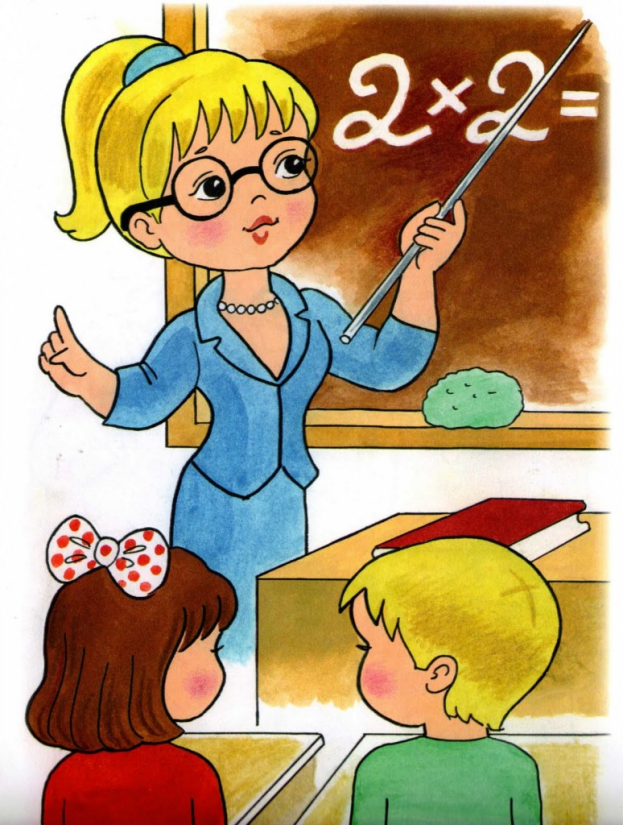 __________________________________________________________Задание 7. БаллУкажи цифрами правильную последовательность зимних месяцев.январь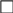 декабрь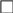 февраль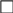 Задание 8. БаллК какому врачу ты обратишься, если твой домашний питомец заболел? Подчеркни.а) педиатр б) ветеринар в) терапевтЗадание 9. БаллОтметь знаком «v» горную породу, которая состоит из кварца, слюды иполевого шпата.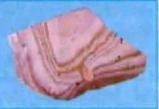 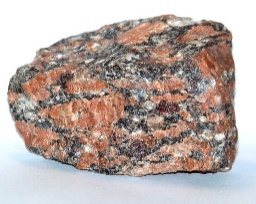 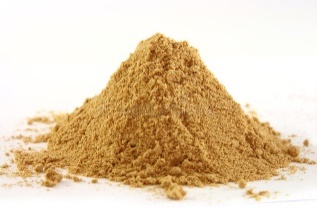 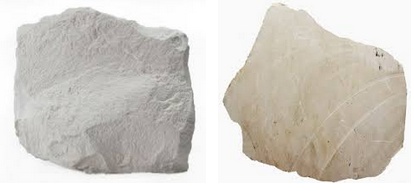 кремень гранит песок известняк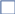 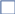 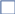 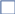 Задание 10. БаллК какой группе животных относятся жабы и лягушки? Подчеркни.а) земноводные б) пресмыкающиеся в) звериЗадание 11. БаллЧто не относится к предметам личной гигиены? Отметь «v».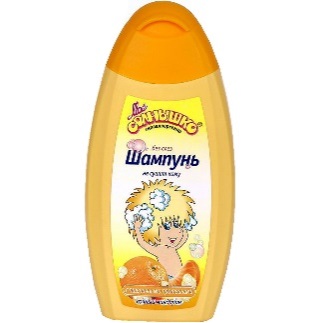 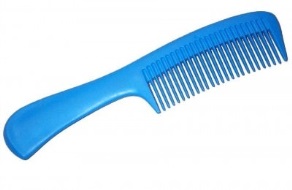 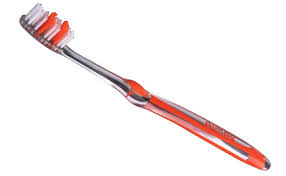 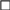 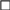 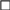 Задание 12. БаллНапиши, как называется дорожный знак.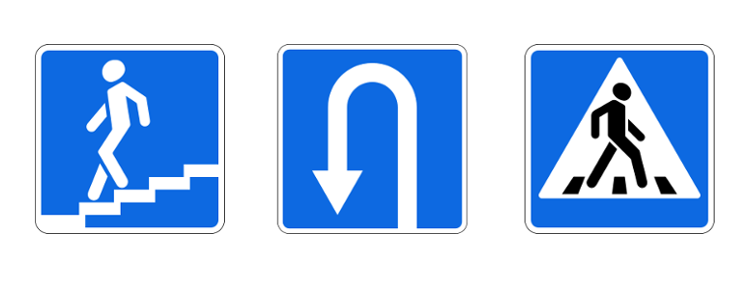 __________________________________________________________Дополнительные заданияЗадание 13. БаллНапиши правило друзей природы.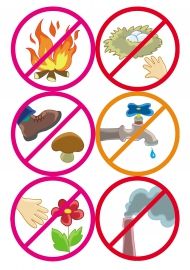 __________________________________________________________Задание 14. БаллОтметь знаком «v» предметы, которые сделаны из древесины.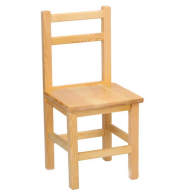 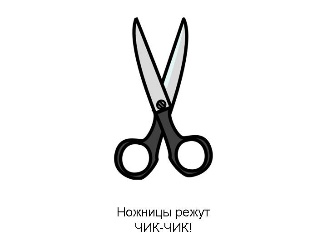 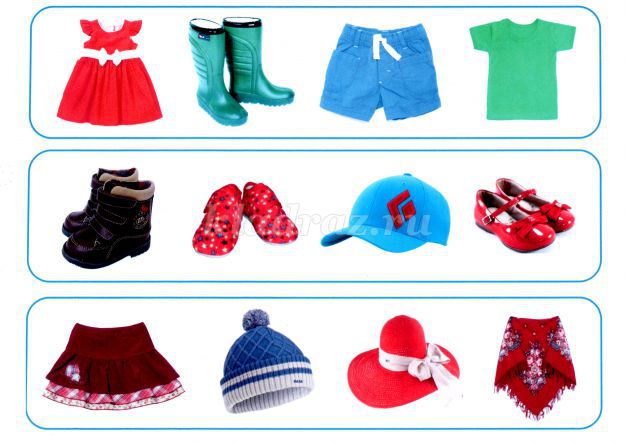 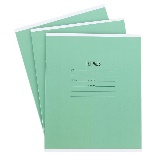 стул ножницы шапка тетради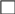 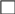 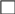 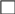 Задание 15. БаллЗапиши растения по группам: дуб, сирень, василёк, подорожник, малина, рябина.Задание 16. БаллНайди пятый «лишний». Подчеркни.а) корова    б) курица    в) волк    г) кролик    д) козаОбъясни свой выбор: _____________________________________________________________________________________________________ .ОТВЕТЫ.Задания базового уровня1 Задание. Подчеркнуть явление природы.Правильный ответ: а) снег.верно – 1 балл;неверно – 0 баллов.2 Задание. Написать название нашей Родины, её столицы.Правильный ответ: Россия, Москва.верно – 2 балла (за каждый правильный ответ – 1 балл);неверно – 0 баллов.3Задание. Подчеркнуть транспорт, которого нет в селе.Правильный ответ: б) троллейбусверно – 1 балл;неверно – 0 баллов.4 Задание. Написать название группы животных, тело которых покрыто шерстью.Правильный ответ: звери.верно – 1 балл;неверно – 0 баллов.5 Задание. Вставить пропущенное слово в цепи питания.Правильный ответ: Зерно – мышь -лиса.верно – 1 балл;неверно– 0 баллов6 Задание. По картинке определить профессию людей. Написать название профессии.Правильный ответ: учитель.верно – 1 балл;неверно – 0 баллов7 Задание. Указать цифрами правильную последовательность зимних месяцев.Правильный ответ:2 январь1 декабрь3 февральверно – 1 балл;неверно – 0 баллов.8 Задание. Подчеркнуть название врача, к которому нужно обратиться, если заболел домашний питомец.Правильный ответ: б) ветеринарверно – 1 балл;неверно – 0 баллов.9 Задание. Отметить полезное ископаемое, которое состоит из слюды, полевого шпата и кварца.Правильный ответ:гранит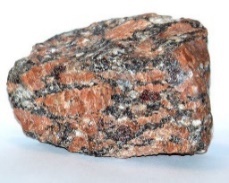 верно – 1 балл;неверно – 0 баллов.10 Задание. Подчеркнуть, к какой группе животных относятся жабы и лягушки.Правильный ответ: б) земноводные.верно – 1 балл;неверно– 0 баллов.11 Задание. Отметить, что не относится к предметам личной гигиены.Правильный ответ: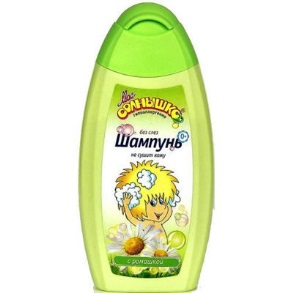 верно – 1 балл;неверно– 0 баллов12 Задание. Написать обозначение дорожного знака.Правильный ответ: Пешеходный переход.верно – 1 балл;неверно – 0 баллов.Задания повышенного уровня.13 Задание. Написать правило друзей природы.Правильный ответ: Вариант: Нельзя рвать цветы.верно – 2 балла;не выполнил, правило не соответствует знаку, смысл написанного непонятен – 0 баллов.14 Задание. Отметить предметы, которые сделаны из древесины.Правильный ответ: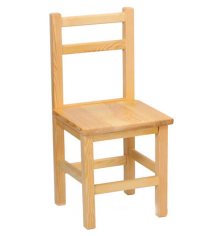 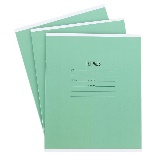 стул тетрадьверно – 2 балла;допустил 1-2 ошибки– 0 баллов.15 Задание. Записать растения: берёза, сирень, ромашка, подорожник, малина, рябина в таблицу по группам.Правильный ответ:верно - 2 балла;допустил 1-2 ошибки – 1 балл.допустил более 2 ошибок – 0 баллов.16 Задание. Найти «лишнее» слово и подчеркнуть его. Обосновать свой выбор.Правильный ответ: в) медведь. Ответ: Медведь – это дикое животное.верно нашёл «лишнее» слово – 1 балл; полностью обосновал свойответ – 1 балл; итого – 2 балла;не выполнил, неправильно нашёл «лишнее» слово – 0 баллов.Диагностическая работа по окружающему миру 3 классФамилия, имя ___________________________________Задание №1. Главный город региона, в котором ты живёшь, называется _________________.Задание №2 Подчеркни, что из перечисленного не является органом человека.сердце 2) лёгкие 3) голова 4) печеньЗадание №3 Определи, к какой группе растений относится кабачок? Подчеркни.К водорослям.К папоротникам.К хвойным растениям.К цветковым растениям.Задание №4 Подбери к началу каждой фразы соответствующее продолжение. Соедини стрелками.Начало фразы                                                                       Продолжение фразыЕсли Света быстро запоминает стихи,                                 как воображение.то мы говорим о такой ступени познания мира, Если Света сочиняет стихи, то мы говорим                         как память о такой ступени познания мира, Задание №5 Подчеркни только то, что относится к свойствам воздуха.Расширяется при нагревании, нуждается в охране, прозрачный, вкусны, холодный.Задание №6 Заполни пропуск в схеме: икринка - личинка -______________ - взрослая рыба.Задание №7 Составь цепь питания: тюлень, рыба, водоросли. Заполни пропуски.Задание №8 Соедини линиями органы чувств и их функции:Уши                                               орган вкуса.Нос                                                орган осязания.Кожа                                             орган слуха.Язык                                             орган обонянияЗадание №9 Что значит вести здоровый образ жизни? Ребята ответили так. Выбери правильные ответы. Подчеркни.Коля сказал: «Это значит поменьше трудиться и двигаться, побольше отдыхать».Вадим сказал: «Это значит соблюдать чистоту, питаться разнообразной пищей, сочетать труд и отдых».Ульяна сказала: «Это значит есть больше сладостей и не тратить силы».Никита сказал: «Это значит заниматься физкультурой и не иметь вредных привычек».Задание №10 Варвара принесла с прогулки небольшой комок снега, положила на блюдце и поставила на подоконник над батареей. Несколько дней она вела наблюдения.Какой вывод могла сделать Варвара в результате этого опыта? Отметь «галочкой» правильный ответ.При нагревании вода расширяется.При нагревании вода из твёрдого состояния переходит в жидкое, а затем испаряется.При нагревании любое твёрдое вещество становится жидким.Задание №11 Определи животное по его пище. Впиши в таблицу названия животных из списка.Лиса, ласточка, кабан, лось.Задание №12 Найди цепочку развития растения из семени. Подчеркни правильный вариант ответа.Стебелёк – корешок – цветки – листочки - плодыКорешок – стебелёк – листочки – цветки - плодыКорешок – листочки – стебелёк – цветки - плодыЗадание №13 Как используют полезные ископаемые: нефть, песок, уголь, известняк, глина.Заполни таблицу, запиши соответствующие названия.Задание №14 Прочитай примеры связей в окружающем мире. Подчеркни только те, которые относятся к связям между живой и неживой природой.Из земли прорастает росток, корова ест траву на лугу, дети купаются в речке, пчела опылят цветки.Задание №15 Что нужно растениям для питания? Подчеркни.Вода, углекислый газ, кислород, солнце, минеральные соли.Задание №16 Напиши, как называется дорожный знак._______________________________________Задание № 17 Что такое заповедник?Ответ:____________________________________________________________________________________________________________________________________________________________________Дополнительные заданияЗадание 18 Как называется профессия человека, который управляет этой машиной?__________________________________________Напиши кратко, какую работу он выполняет.______________________________________________________________________________________________________________________________________ .Задание №19 Подчеркни лишнее слово в каждом столбике.осина паук воробейкорова муравей енотежевика пчела акулаяблоня кузнечик  дубЗадание №20 Перечисли все органы, которые составляют дыхательную систему человека, в порядке сверху вниз. ____________________________________________________________________________________________________________________________________________Вставь пропущенные слова.Дыхательная система обеспечивает организм человека ___________________, помогает удалять из организма _________________________________________.Задание №21Приведи по одному примеру природных явлений, при которых вода переходит:Из жидкого состояния в твёрдое________________________________Из жидкого состояния в газообразное___________________________Задание №22 Соотнесите действия людей и соответствующие им результаты. Заполните таблицу.ОтветыМаксимальное количество баллов за работу – 28 баллов.“5” - 26 – 28 б.“4” - 21 – 25 б.“3” - 14 – 20 б.“2” - 13 б. и нижеДиагностическая работа по окружающему миру 4 классКакая стрелка указывает на столицу нашей страны?  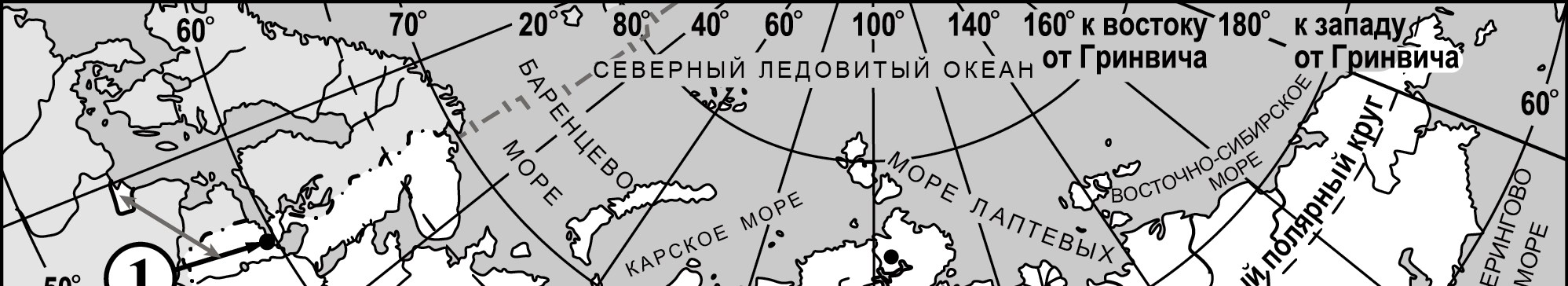 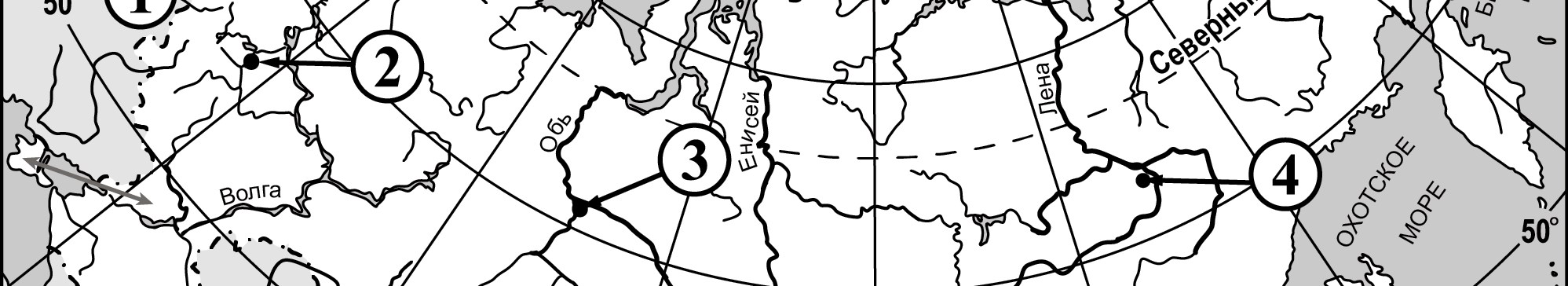 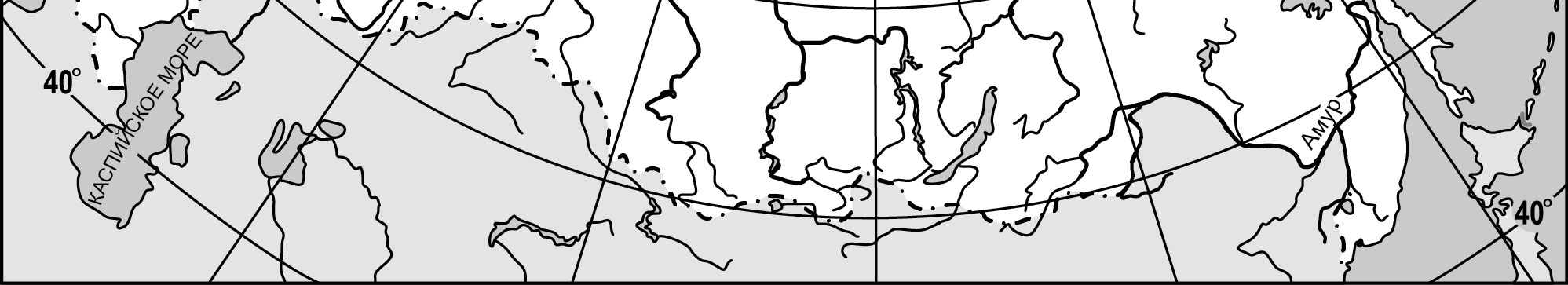 Ответ:________________Какие из указанных ниже достопримечательностей находятся в Москве? Запиши в ответе номера всех выбранных достопримечательностей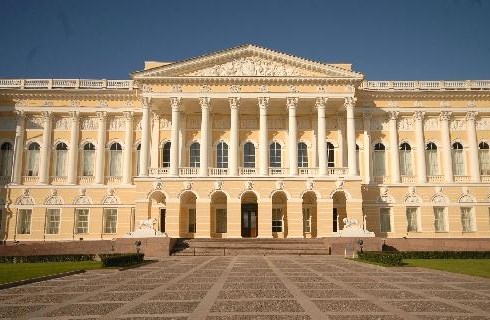 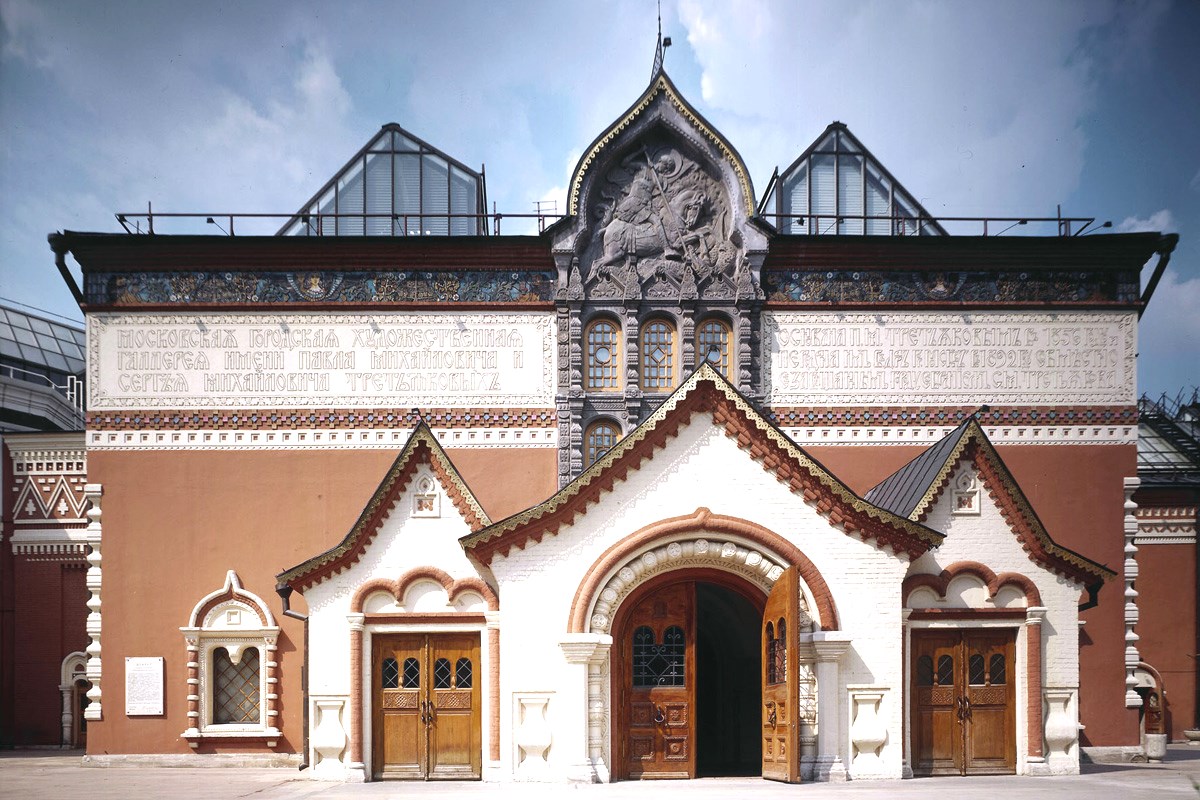 1)Русский музей                                                 2)Третьяковская галерея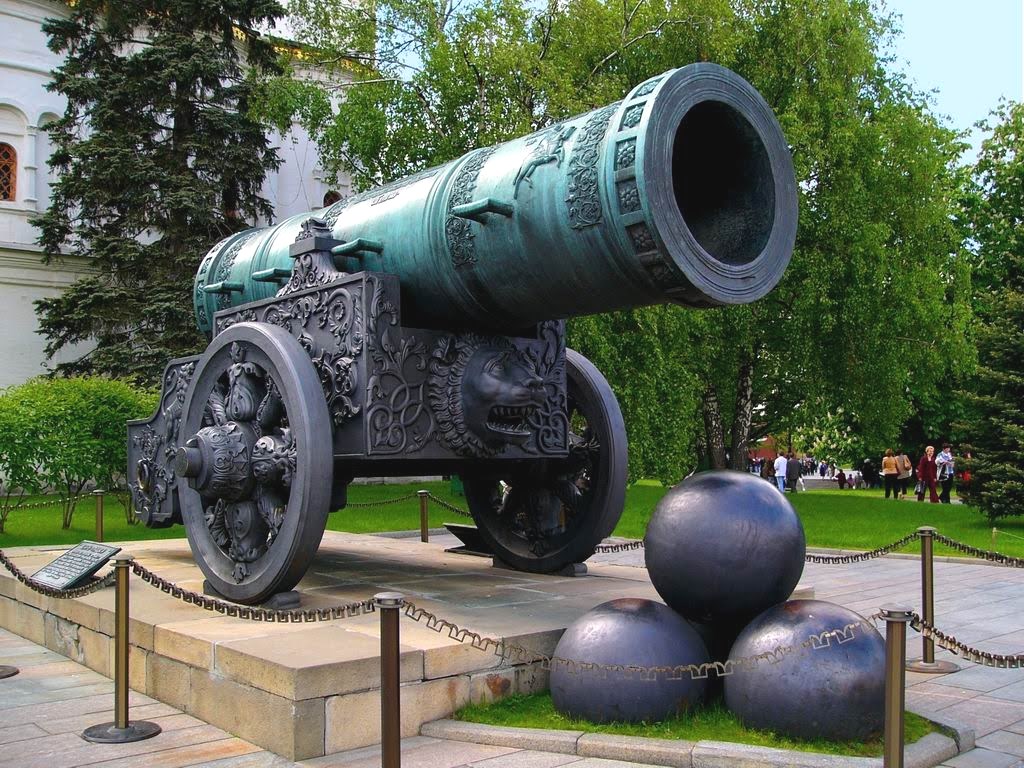 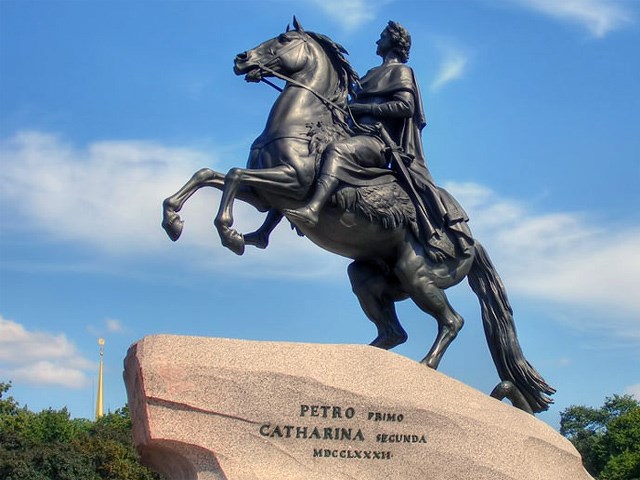 3)Царь-пушка                                                    4)Медный всадникОтвет:__________________Московский университет был основан в 1755 году. День подписания императрицей Елизаветой Петровной указа о создании университета ежегодно отмечается в университете в январе месяце. С 1940 года Московский университет носит имя М.В. Ломоносова. В каком веке был основан Московский университет?  в XVII веке в XVIII веке в XIIV веке в XIX веке Ответ:_________________Дополни текст правил безопасного поведения при встрече с кошками или собаками. Для каждого правила из левого столбца подбери нужные слова для дополнения правила из второго столбца.   	ПРАВИЛА                                                                                       A) Ни в коем случае нельзя гладить незнакомых кошек и собак. Если в то время как кошка или собака _____________________ попытаться ее потрогать, то животное может оцарапать или укусить. Б) Если тебе встретилась незнакомая собака, и тебе стало немного боязно, нельзя пытаться ________________.  	СЛОВА спит на обочине дороги играет с хозяином охраняет детенышей  погладить собаку убежать от собаки Запиши в ответе выбранные цифры под соответствующими буквами.Ответ:5. Какое явление в жизни травянистых растений можно наблюдать осенью?  распускание почек  красивое цветение бурный рост и развитие  отмирание надземной части Ответ:_______________________6. Как называется промежуток времени, в течение которого Земля делает полный оборот вокруг Солнца? Ответ: ______________________  7. Что из перечисленного относится к природным объектам? Запиши в ответе номера всех выбранных природных объектов. колесо автомобиля свалка мусора капля воды нож для рыбы ягоды рябины Ответ: ________   8. Рассмотри рисунки животных, которые обитают в одной из природных зон.  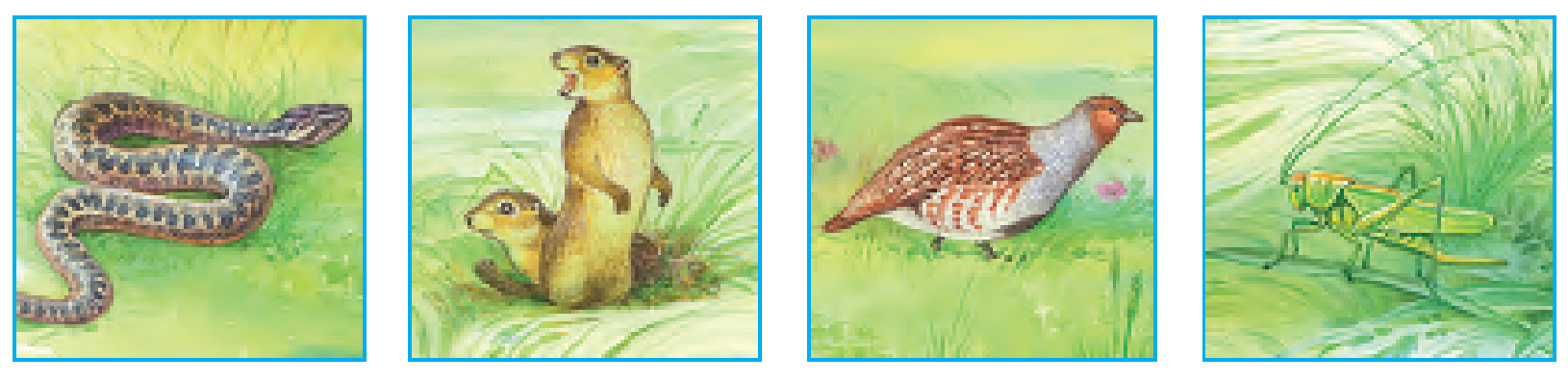 Запиши, как называется эта природная зона. 	 Ответ: ___________________  9. На рисунке изображён дом Наташи, дом Кости и школа, в которой учатся ребята. Стрелка обозначает направление на север.  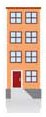 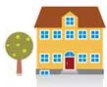 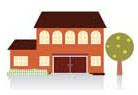 В каком направлении нужно двигаться Наташе, чтобы дойти из дома до школы? на запад на восток на юго-запад на северо-восток  Ответ:___________________10. Жизнь бабочки начинается с яйца, а затем в своем развитии она проходит несколько стадий:    яйцо → гусеница → ________→ взрослое насекомое.   Какое из слов пропущено? икринка головастик куколка личинка Ответ:_____________________11. Тебе нужно сравнить две жидкости: молоко и подсолнечное масло.  Выбери два вопроса, которые можно использовать для сравнения этих жидкостей. Запиши их номера в ответе. Похоже ли молоко на воду? Какого цвета масло и молоко? Какое масло лучше использовать при жарке продуктов? 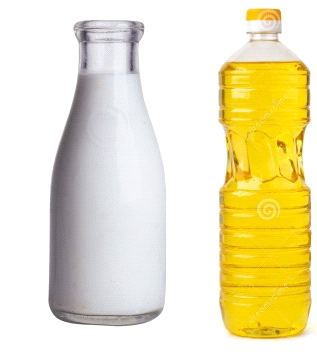 Можно ли хранить молоко в бутылке из-под подсолнечного масла? Растворяется ли в масле и молоке поваренная соль? Ответ:_____________________12. Известно, 	что 	костяника 	– 	многолетнее теневыносливое растение.  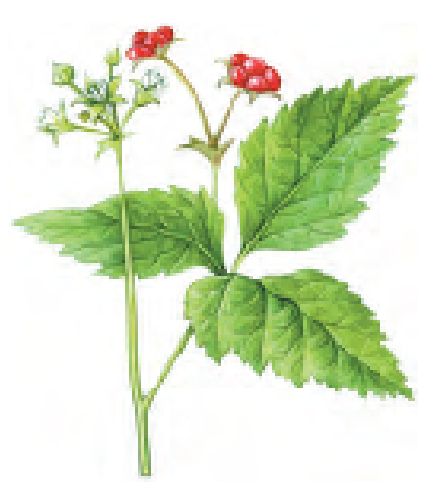 Выбери из приведённого ниже списка утверждения, которые описывают данные признаки костяники. Запиши в ответе номера всех выбранных утверждений. У костяники прямой зеленый стебель, тройчатые листья и белые цветки. В первый год растение образует розетку листьев. На следующий год появляются цветки, а затем семена, после чего растение погибает. Лучше всего растёт в лиственных и сосновых лесах под плотными кронами деревьев. В народной медицине отвар листьев и стеблей применяют при заболеваниях желудочно-кишечного тракта. В первый год после прорастания семян образуется только розетка листьев. В последующие годы растение цветет, образует плоды и семена. На зиму надземная часть отмирает, а весной листья отрастают вновь. Встречается на открытых солнечных местах по опушкам и на лугах. Ответ: _________  13. Перед тобой названия шести разных животных. Раздели животных на две группы по выбранному тобой признаку. белый медведь, соловей, полярная сова,  	крот, морж, кукушка Нарисуй таблицу на обратной стороне бланка тестирования.  Запиши в таблицу общее название для каждой группы животных и перечисли животных, которые относятся к этой группе. 14. В классе наблюдали за прорастанием семян гороха. Ребята положили семя гороха на влажную марлю, а затем каждый день делали фотографии.  Рассмотри фотографии. 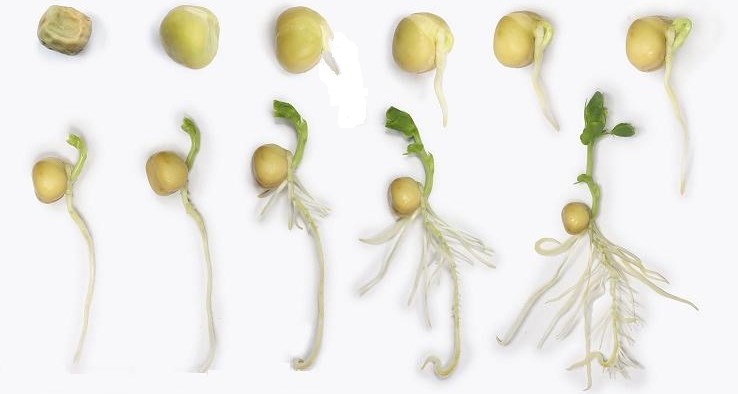 Запиши два вывода, которые можно сделать по результатам этих наблюденийСистема оценивания результатов выполнения  диагностической работы. Ответы для заданий с кратким ответом или с выбором ответа. Критерии оценивания для заданий с развёрнутым ответом. Уровни сложностиЧисло заданийМаксимальный балл за задания данного уровня сложностиПроцент максимального балла за задания данного уровня сложности от максимального балла за всю работуБазовый121362 %Повышенный4838 %Итого:1621100 %ТравыКустарникиДеревьяТравыКустарникиДеревьявасилёкмалинадубподорожниксиреньрябинаПища животныхНазвание животныхВеточки, листья, кораНасекомыеМышиЛюбая растительность и животная пищаИспользованиеПолезное ископаемоеИспользуют как топливоИспользуют в строительствеДействия людейРезультатыАСбрасывание предприятиями отравленныхотходов в реки1Земля отравляется, становитсябезжизненнойБСтроительство городов, автодорог, добычаполезных ископаемых2Лишает животных дома, обрекая их на гибельВОбразование несанкционированных свалок в лесу3Угарный газ выхлопов автомобилей заполняет дыхательные пути, вызывает отравления организма человекаГУвеличение на дорогах числа автотранспорта4Уменьшение запасов пресной водыАБВГ№Правильный ответБаллы1Самара12Голова13К цветковым растениям14Запоминает стихи – память, сочиняет стихи – воображение1(даны два правильных ответа)0 (допущена хотя бы одна ошибка)5При нагревании расширяется, прозрачный1(даны два правильных ответа)0 (допущена хотя бы одна ошибка)6Малёк17Водоросли – рыба – тюлень18Слух – уши, обоняние - нос, осязание - кожа ,вкус- язык.1(даны четыре правильных ответа)0 (допущена хотя бы одна ошибка)9Правильно сказали Вадим и Никита1 (даны два правильных ответа)0 (допущена хотя бы одна ошибка)102111Веточки – лось, насекомые – ласточка, лиса – мышь, растительность и животная пища – кабан1(даны четыре правильных ответа)0 (допущена хотя бы одна ошибка)12Корешок – стебелёк – листочки – цветки - плоды113Топливо – нефть, уголь; строительство – песок, известняк, глина1(даны четыре правильных ответа)0 (допущена хотя бы одна ошибка)14Из земли прорастает росток, дети купаются в речке.1(даны два правильных ответа)0 (допущена хотя бы одна ошибка)15Вода, углекислый газ, солнце, минеральные соли.1(даны четыре правильных ответа)0 (допущена хотя бы одна ошибка)16«Пешеходный переход», «Зебра».117Это участок земли, на котором сохраняется в естественном состоянии весь его природный комплекс. Заповедники закрыты для посещения туристами.2 (раскрыт смысл определения)1 (определение дано неточно)0 (определение дано неверно, допущены существенные ошибки)18КомбайнерКомбайнер - человек, управляющий комбайном. Комбайнер обеспечивает всю страну хлебом, он занимается уборкой пшеницы и других культур.11 (дан хотя бы один правильный ответ)19Корова, паук, дуб.2 (даны три правильных ответа)1 (допущена одна ошибка)0 (допущено две и более ошибки)20Носовая полость, трахея, бронхи и легкие.Дыхательная система обеспечивает организм человека кислородом, помогает удалять из организма углекислый газ.1 (все органы перечислены по порядку)0 (порядок нарушен или орган пропущен)121Зимой вода в реке замерзает (Снег, град)Летом в жару на реке испаряется вода (Туман, облака, тучи, водяной пар)1 (дан хотя бы один правильный ответ)1(дан хотя бы один правильный ответ)22А - 4, Б – 2, В – 1, Г - 32(даны четыре правильных ответа)1 (допущены одна или две ошибки)0 (допущено 3 и более ошибок)Уровни сложностиЧисло заданийМаксимальный балл за задания данного уровня сложностиПроцент максимального балла за задания данного уровня сложности от максимального балла за всю работуБазовый171863 %Повышенный51037 %Итого:2228100 %Общее название группы животных Названия животных, относящихся к данной группе Группа 1 Группа 2 № Правильный ответ Максимальный балл 1 2 1 2 23 1 балл, если верно указаны оба элемента ответа 3 2 1 4 35 1 балл, если верно указаны оба элемента ответа 5 4 1 6 год 1 7 35 1 балл, если верно указаны оба элемента ответа 8 степь 1 9 1 1 10 3 1 11 25 2 балла, если верно указаны оба элемента ответа  1 балл, если верно указан только 1 элемент ответа 12 35 2 балла, если верно указаны оба элемента ответа и других ответов не указано 1 балл, если верно указан только 1 элемент верного ответа и не более одного неверного ответа Содержание верного ответа (допускаются иные формулировки, не искажающие смысл ответа) Содержание верного ответа (допускаются иные формулировки, не искажающие смысл ответа) Ответ:  Заполнение таблицы: Примечание: допускается деление на группы по обитанию в природных зонах: животные арктических пустынь (белый медведь, морж, полярная сова) и животные леса (соловей, крот, кукушка) Ответ:  Заполнение таблицы: Примечание: допускается деление на группы по обитанию в природных зонах: животные арктических пустынь (белый медведь, морж, полярная сова) и животные леса (соловей, крот, кукушка) Указания к оцениванию Баллы Таблица заполнена правильно 2 Указано неверное название одной из групп. ИЛИ Допущена одна ошибка при распределении по группам  1 Приведен другой ответ.  ИЛИ Ответ отсутствует 0 Максимальный балл 2 Элементы содержания верного ответа (допускаются иные формулировки, не искажающие смысл ответа) Элементы содержания верного ответа (допускаются иные формулировки, не искажающие смысл ответа)  Примеры выводов: Сначала появились корешки, а затем листочки. Листочки появились на 4-й день после начала прорастания корешка. На 9-й день наблюдения корешки стали ветвиться.  Примеры выводов: Сначала появились корешки, а затем листочки. Листочки появились на 4-й день после начала прорастания корешка. На 9-й день наблюдения корешки стали ветвиться. Указания к оцениванию Баллы Верно указано не менее двух верных выводов 2 Записан только один верный вывод. ИЛИ Записано два вывода, но один из них указан неверно 1 Приведен другой ответ.  ИЛИ Ответ отсутствует 0 Максимальный балл 2 